 INFORMACJA O SYTUACJI NA LOKALNYM RYNKU PRACY W POWIECIE DĄBROWSKIM WEDŁUG STANU
 NA KONIEC KWIETNIA 2024 ROKUPoziom bezrobociaNa koniec kwietnia 2024 roku w Powiatowym Urzędzie Pracy w Dąbrowie Tarnowskiej zarejestrowanych osób bezrobotnych było 2147. To o 12 osób mniej niż na koniec analogicznego roku poprzedniego, co oznacza 0,6 procentowy spadek bezrobocia rok do roku. W stosunku do poprzedniego miesiąca bezrobocie spadło o 6,2 punktu procentowego (spadek o 143 osoby).Wykres 1. Bezrobocie w powiecie dąbrowskim w latach 2023 - 2024Z ogółu zarejestrowanych bezrobotnych na koniec kwietnia 2024 roku stanowiły: 84,3% osoby bezrobotne bez prawa do zasiłku (1810 osób),89,2% osoby poprzednio pracujące (1916 osób),74,6% osoby zamieszkałe na wsi (1601 osób),55,4% kobiety (1190 osób),56,6% osoby długotrwale bezrobotne (1216 osób),23,5% osoby bez kwalifikacji zawodowych (504 osoby).KobietyWedług stanu na koniec kwietnia 2024 r. zarejestrowanych było kobiet 1190, co stanowi 55,4% ogółu bezrobotnych. Liczba bezrobotnych kobiet spadła o 69 osób. W miesiącu kwietniu 2024 r. zarejestrowano 76 kobiet, co stanowi 43,4% ogółu nowo zarejestrowanych, a wyłączono z ewidencji 145 kobiet, co stanowi 45,6% ogółu wyłączonych. Liczba kobiet bez prawa do zasiłku 1022 tj. 47,6% ogółu bezrobotnych.Napływ i odpływ z bezrobociaNa kształt poziomu bezrobocia ma wpływ wielkość i dynamika zmian w napływie i odpływie z bezrobocia. W miesiącu kwietniu 2024 r. zarejestrowano 175 osób  bezrobotnych oraz wyrejestrowano 318 osób. Oznacza to, że saldo napływu było ujemne. Spośród zarejestrowanych 5 osób zostało zwolnionych z przyczyn leżących po stronie pracodawcy (przed rokiem było to 4 osoby), zaś 19 osób dotychczas nie pracowało. W napływie do bezrobocia zdecydowaną większość stanowią osoby rejestrowane po raz kolejny (84,0% napływu). Natomiast z pośród osób wyłączonych 183 osoby podjęły pracę (57,5% odpływu), w tym 63 osoby pracę subsydiowaną.Tabela 1. Napływ i odpływ z bezrobocia w powiecie dąbrowskim w 2024 rokuTabela 2. Napływ i struktura bezrobocia w powiecie dąbrowskimTabela 3. Odpływ bezrobotnych w powiecie dąbrowskimStopa bezrobociaW powiecie dąbrowskim stopa bezrobocia w miesiącu marcu 2023 roku wynosiła 12,2% co plasowało powiat na 1 miejscu w małopolsce.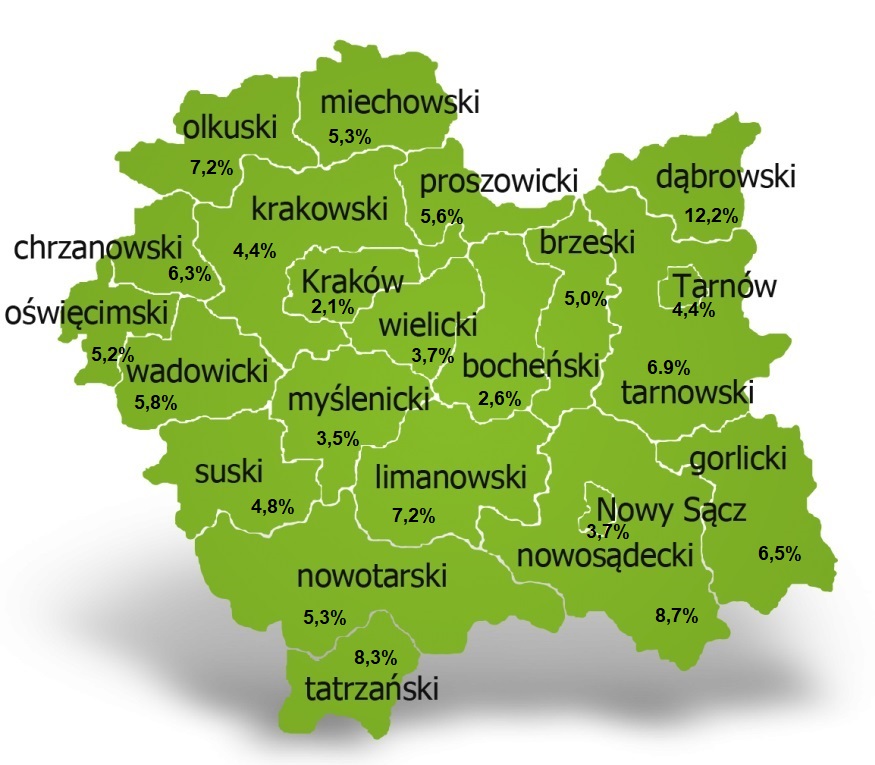 Tabela 4. Stopa bezrobocia w podziale w  Polsce, województwie małopolskim i powiecie dąbrowskim (%)Ofert pracyW miesiącu kwietniu 2024 r. Powiatowy Urząd Pracy w Dąbrowie Tarnowskiej miał w dyspozycji 122 miejsca pracy i miejsca aktywizacji zawodowej. Liczba zgłoszonych ofert pracy w porównaniu do poprzedniego miesiąca była mniejsza o 19 miejsc pracy. W stosunku do analogicznego roku poprzedniego liczba miejsc pracy i miejsc aktywizacji zawodowej była większa o 33 miejsca pracy. Tabela 5. Wolne miejsca pracy i miejsca aktywizacji zawodowej w 2024 rokuWykres 2. Wolne miejsca pracy i miejsca aktywizacji zawodowej w 2024 rokuStruktura bezrobotnych Struktura bezrobotnych według wybranych kategorii oraz poszukujących pracy przedstawia się następująco:Struktura osób bezrobotnych w miesiącu kwietniu 2023 roku charakteryzowała:przewaga osób w grupie wiekowej  do 34 roku życia – 49,1%przewaga osób z wykształceniem zasadniczym zawodowym – 34,2%przewagą osób ze stażem pracy do 5 lat – 55,1%przewagą osób z czasem pozostawania bez pracy powyżej 12 miesięcy – 45,2%.Osoby w szczególnej sytuacji na rynku pracyNa koniec kwietnia spośród osób będących w szczególnej sytuacji na rynku pracy najliczniejszą grupę stanowili długotrwale bezrobotni – 56,6% ogółu (1216 osób). Bezrobotni do 30 roku życia stanowili 32,7% (701 osób), a powyżej 50 roku życia 18,7% (402 osoby). Wśród osób bezrobotnych będących w szczególnej sytuacji znaczny był także udział osób sprawujących opiekę na co najmniej jednym dzieckiem do 6 roku życia – 25,1% (539 osób). Osoby bezrobotne niepełnosprawne stanowiły 5,9% (126 osób).Wykres 3. Bezrobotni w szczególnej sytuacji na rynku pracyPoszukujący pracyPoza ogólną liczbą bezrobotnych Powiatowy Urząd Pracy obsługuje jeszcze osoby, które są ewidencjonowane jako poszukujące pracy. Na koniec kwietnia 2024 roku w PUP w Dąbrowie Tarnowskiej, jako poszukujący pracy zarejestrowane były 33 osoby (w tym kobiet 18). Spośród, których 12 osób to niepełnosprawni niepozostający w zatrudnieniu.Bezrobocie w gminach na terenie powiatu dąbrowskiego.Poniższy wykres przedstawia zróżnicowanie zarejestrowanych osób bezrobotnych według miejsca zamieszkania z podziałem na poszczególne gminy.Wykres 4. Bezrobocie w gminach powiatu dąbrowskiegoW ogólnej liczbie zarejestrowanych udział w poszczególnych samorządach jest różny. Według stanu koniec kwietnia 2024 roku najwięcej zarejestrowanych osób bezrobotnych pochodzi z terenów miasta i gminy Dąbrowa Tarnowska – 753 (35,1%) oraz miasta i gminy Szczucin – 556 osób (25,9% ogółu bezrobotnych). Najmniej zaś gminy: Bolesław – 69 osób (3,2%) oraz  Gręboszów – 75 osób (3,5%  ogółu bezrobotnych).Tabela 6. Struktura bezrobocia według wybranych kryteriówwyszczególnienieI 2024IIIIIIVVVIVIIVIIIIXXXIXIInapływ333229200175odpływ196228329318wyszczególnieniezarejestrowani w kwietniu 2024 (napływ)zarejestrowani w kwietniu 2024 (napływ)narastająco od początku rokunarastająco od początku rokustan na koniec okresu sprawozdawczegostan na koniec okresu sprawozdawczegoogółemkobietyogółem kobietyogółemkobietyzarejestrowani ogółem1757693744021471190w tymw tymw tymw tymw tymw tymw tympoprzednio pracujący1566585538919161039dotychczas niepracujący19118251231151zarejestrowani po raz pierwszy281112964--zarejestrowani po raz kolejny14765808376--z prawem do zasiłku5315254103337168do 12 miesięcy od dnia ukończenia nauki191192566837Osoby będące w szczególnej sytuacji na rynku pracyOsoby będące w szczególnej sytuacji na rynku pracyOsoby będące w szczególnej sytuacji na rynku pracyOsoby będące w szczególnej sytuacji na rynku pracyOsoby będące w szczególnej sytuacji na rynku pracyOsoby będące w szczególnej sytuacji na rynku pracyOsoby będące w szczególnej sytuacji na rynku pracydo 30 roku życia7937433215701408do 25 roku życia5526289142401204długotrwale bezrobotne59293041621216755powyżej 50 roku życia25813045402138korzystające ze świadczeń z pomocy społecznej004210posiadające co najmniej jedno dziecko do 6 roku życia341817192539454posiadające co najmniej jedno dziecko niepełnosprawne do 18 roku życia001143niepełnosprawni88462812665CudzoziemcyCudzoziemcyCudzoziemcyCudzoziemcyCudzoziemcyCudzoziemcyCudzoziemcybezrobotni zarejestrowani jako cudzoziemcy21981714poszukujący pracy zarejestrowani jako cudzoziemcy000033WyszczególnienieWyszczególnienieWyszczególnienieWyłączeni (odpływ) w miesiącu kwietniu 2024 rokuWyłączeni (odpływ) w miesiącu kwietniu 2024 rokuNarastająco od początku rokuNarastająco od początku rokuogółemkobietyogółemkobietywyłączono z ewidencji ogółemwyłączono z ewidencji ogółemwyłączono z ewidencji ogółem3181451071520w tym:w tym:w tym:w tym:w tym:w tym:w tym:podjęcia pracy w miesiącu sprawozdawczympodjęcia pracy w miesiącu sprawozdawczympodjęcia pracy w miesiącu sprawozdawczym18368653311z tego:niesubsydiowanejniesubsydiowanej12048481240z tego:subsydiowanejsubsydiowanej632017271z tego:z tegoprac interwencyjnych25117336z tego:z tegorobót publicznych933116z tego:z tegopodjęcia dział. gospodarczej141298z tego:z tegopodjęcia pracy w ramach refundacji kosztów zatrudnienia bezrobotnego114287z tego:z tegopodjęcie pracy poza miejscem zamieszkania w ramach bonu na zasiedlenie 41114z tego:z tegoinne0000rozpoczęcia szkoleniarozpoczęcia szkoleniarozpoczęcia szkolenia1853910rozpoczęcia stażurozpoczęcia stażurozpoczęcia stażu282210477rozpoczęcia pracy społecznie użytecznejrozpoczęcia pracy społecznie użytecznejrozpoczęcia pracy społecznie użytecznej0052odmowy bez uzasadnionej przyczyny przyjęcia propozycji rozpoczęcia odpowiedniej pracy lub innej formy pomocy, w tym w ramach PAIodmowy bez uzasadnionej przyczyny przyjęcia propozycji rozpoczęcia odpowiedniej pracy lub innej formy pomocy, w tym w ramach PAIodmowy bez uzasadnionej przyczyny przyjęcia propozycji rozpoczęcia odpowiedniej pracy lub innej formy pomocy, w tym w ramach PAI4353niepotwierdzeni gotowości do podjęcia pracyniepotwierdzeni gotowości do podjęcia pracyniepotwierdzeni gotowości do podjęcia pracy35139827dobrowolnej rezygnacji ze statusu bezrobotnegodobrowolnej rezygnacji ze statusu bezrobotnegodobrowolnej rezygnacji ze statusu bezrobotnego26177846podjęcia naukipodjęcia naukipodjęcia nauki0000osiągnięcia wieku emerytalnegoosiągnięcia wieku emerytalnegoosiągnięcia wieku emerytalnego54188nabycia praw emerytalnych lub rentowychnabycia praw emerytalnych lub rentowychnabycia praw emerytalnych lub rentowych1185nabycia praw do świadczenia przedemerytalnegonabycia praw do świadczenia przedemerytalnegonabycia praw do świadczenia przedemerytalnego2132innychinnychinnych16116029według wybranych kategorii bezrobotnych :według wybranych kategorii bezrobotnych :według wybranych kategorii bezrobotnych :według wybranych kategorii bezrobotnych :według wybranych kategorii bezrobotnych :według wybranych kategorii bezrobotnych :według wybranych kategorii bezrobotnych :do 30 roku życiado 30 roku życiado 30 roku życia14477506267do 25 roku życiado 25 roku życiado 25 roku życia10350336174powyżej 50 roku życiapowyżej 50 roku życiapowyżej 50 roku życia412013556długotrwale bezrobotnedługotrwale bezrobotnedługotrwale bezrobotne9953316178wyszczególnienieXII 2023I 2024IIIIIIVVVIVIIVIIIIXXXIXIIpowiat dąbrowski12,212,912,912,2małopolska4,24,44,54,4Polska5,15,45,45,3WyszczególnienieWyszczególnienieZgłoszone w kwietniu 2024Zgłoszone w kwietniu 2024Zgłoszone w kwietniu 2024Narastająco od początku roku 2024Narastająco od początku roku 2024Narastająco od początku roku 2024WyszczególnienieWyszczególnienieogółemsubsydiowanejz sektora publicznegoogółemsubsydiowanejz sektora publicznegoOgółem wolne miejsca pracy i miejsca aktywności zawodowejOgółem wolne miejsca pracy i miejsca aktywności zawodowej122832447431984z ogółemz ogó-łemzatrudnienie lub inna praca zarobkowa85461631115643z ogółemz ogó-łemstaże3737815815841z ogółemz ogó-łemprzygotowanie zawodowe dorosłych000000z ogółemz ogó-łemprace społecznie użyteczne000550z ogółemz ogó-łemdla niepełnosprawnych1001411z ogółemz ogó-łemdla osób w okresie do 12 miesięcy od dnia ukończenia nauki000000wyszczególnieniewyszczególnienierazemudział %kobietydo 30 roku życiadługotrwale bezrobotnipowyżej 50 roku życiaposzukujący pracyOgółemOgółem2147100%1190701121640233wiek18-2440118,7%204401140X6wiek25-3465230,4%443300381X7wiek35-4452624,5%315X332X6wiek45-5430414,2%158X1901385wiek55-591647,6%70X1051646wiek60 lat i więcej1004,7%0X681003Wykształceniewyższe26812,5%2086815596Wykształceniepolicealne i średnie zawodowe47722,2%308183253665Wykształcenieśrednie ogólnokształcące28513,3%21113415873Wykształceniezasadnicze zawodowe73534,2%3282564081739Wykształceniegimnazjum/ podstawowe i poniżej38217,8%1356024214710Staż pracy ogółemdo 1 roku42719,9%288183263426Staż pracy ogółem1-575535,2%420347447606Staż pracy ogółem5-1036016,8%18251185635Staż pracy ogółem10-2023911,1%1191120956Staż pracy ogółem20-30934,3%24X55810Staż pracy ogółem30 lat i więcej422,0%6X16411Staż pracy ogółembez stażu23110,8%151119130209Czas pozostawania bez pracy w miesiącachdo 11587,4%677013194Czas pozostawania bez pracy w miesiącach1-325712,0%114118383810Czas pozostawania bez pracy w miesiącach3-637917,7%183138100763Czas pozostawania bez pracy w miesiącach6-1238217,8%20615297594Czas pozostawania bez pracy w miesiącach12-2438618,0%222123386687Czas pozostawania bez pracy w miesiącachpowyżej 2458527,2%3981005821425Wyszczególnienieogółemkobietywiek do 30 roku życiawiek do 25 roku życiapowyżej 50 roku życiadługotrwale bezrobotniPowiat dąbrowski214711907014014021216Bolesław693726161339Dąbrowa T. - miasto384207854476220Dabrowa T. - gmina3691991267880216Gręboszów754528151346Mędrzechów 1458351322276Olesno283153965941150Radgoszcz2661461055644142Szczucin - miasto16297483026103Szczucin - gmina3942231367187224